Tijdens de plenaire wetsbehandeling (Wijziging van de Vreemdelingenwet 2000 in verband met de verlenging van de beslistermijnen in asiel- en nareiszaken) van 17 april jl. hebben de Kamerleden Vondeling en Brekelmans vragen gesteld over hoe vaak in de praktijk dwangsommen voor te laat beslissen worden teruggevorderd ten behoeve van opvang. Daarbij werd verzocht om voor de stemming, of anders voor de wetsbehandeling van het voorstel Wet herziening regels niet tijdig beslissen in vreemdelingenzaken, een reactie te geven.Helaas is het niet gelukt om op zorgvuldige wijze deze informatie voor de stemmingen te achterhalen. Ik zal u zo spoedig mogelijk nader infomeren. 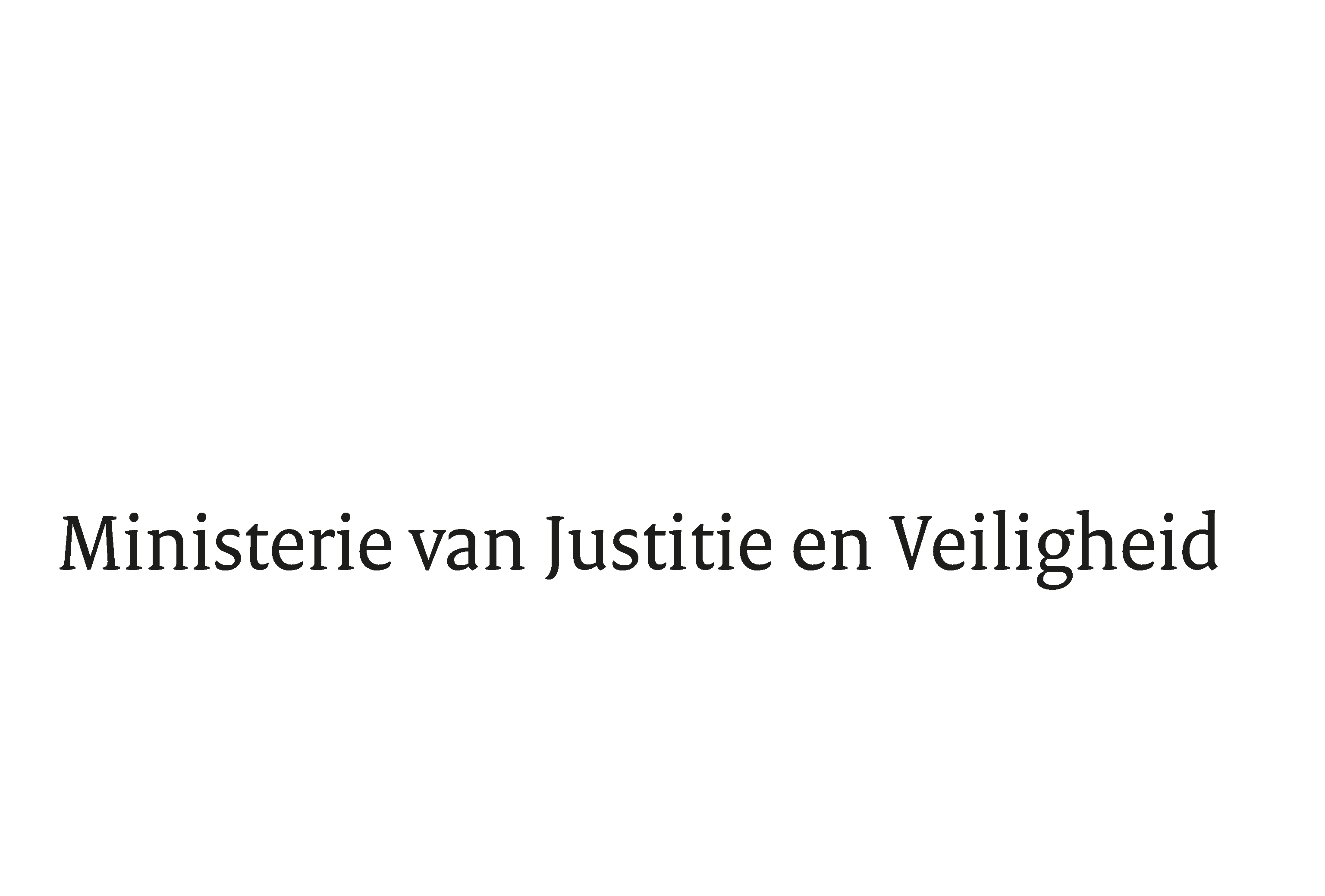 > Retouradres Postbus 20301 2500 EH  Den Haag> Retouradres Postbus 20301 2500 EH  Den HaagAan de Voorzitter van de Tweede Kamerder Staten-GeneraalPostbus 200182500 EA  DEN HAAGAan de Voorzitter van de Tweede Kamerder Staten-GeneraalPostbus 200182500 EA  DEN HAAGDatum25 april 2024OnderwerpAntwoorden vragen over dwangsommen INDDirectoraat-Generaal MigratieDirectie MigratiebeleidAsiel, Opvang en TerugkeerTurfmarkt 1472511 DP  Den HaagPostbus 203012500 EH  Den Haagwww.rijksoverheid.nl/jenvOns kenmerk5420845Bij beantwoording de datum en ons kenmerk vermelden. Wilt u slechts één zaak in uw brief behandelen.